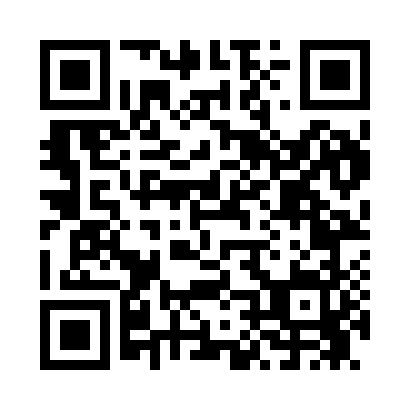 Prayer times for De Pere, Wisconsin, USAMon 1 Jul 2024 - Wed 31 Jul 2024High Latitude Method: Angle Based RulePrayer Calculation Method: Islamic Society of North AmericaAsar Calculation Method: ShafiPrayer times provided by https://www.salahtimes.comDateDayFajrSunriseDhuhrAsrMaghribIsha1Mon3:195:1212:565:048:4010:332Tue3:205:1312:565:048:4010:323Wed3:215:1312:575:048:4010:324Thu3:225:1412:575:048:4010:315Fri3:235:1412:575:048:3910:306Sat3:245:1512:575:048:3910:307Sun3:255:1612:575:048:3810:298Mon3:265:1712:575:048:3810:289Tue3:285:1712:585:048:3810:2710Wed3:295:1812:585:048:3710:2611Thu3:305:1912:585:048:3610:2512Fri3:315:2012:585:048:3610:2413Sat3:335:2112:585:048:3510:2314Sun3:345:2212:585:048:3510:2215Mon3:355:2212:585:048:3410:2016Tue3:375:2312:585:038:3310:1917Wed3:385:2412:585:038:3210:1818Thu3:405:2512:595:038:3110:1719Fri3:415:2612:595:038:3110:1520Sat3:435:2712:595:038:3010:1421Sun3:445:2812:595:028:2910:1222Mon3:465:2912:595:028:2810:1123Tue3:485:3012:595:028:2710:0924Wed3:495:3112:595:028:2610:0825Thu3:515:3212:595:018:2510:0626Fri3:525:3312:595:018:2410:0427Sat3:545:3412:595:008:2310:0328Sun3:565:3512:595:008:2110:0129Mon3:575:3712:595:008:209:5930Tue3:595:3812:594:598:199:5831Wed4:005:3912:594:598:189:56